令和6年1月9日組合員　各位令和６年能登半島地震被災者受入に係る件についてのお願い拝啓 時下ますますご健勝のこととお慶び申し上げます。日頃より組合の活動推進につきましては、格別のご理解とご協力を賜り厚く御礼申し上げます。　さて、昨日、令和6年能登半島地震が発生し、報道でご承知の方も多いかと思いますが、現在、石川県では、28000名を超える方が避難を余儀なくされています。都道府県組合の連合会である全旅連では、2日より、観光庁・厚労省・内閣防災・自衛隊・北陸３県および新潟県組合や、各種団体と連携を取りながら、宿泊施設の受け入れ人数の確保に努めております。避難者の皆様については、避難生活も長引いてきていることから、国では広域的な旅館・ホテルでの被災者受入を検討しております。そこで、大変、時間がない中で恐縮ですが、組合員の皆様にも被災者の受入についてご協力を頂きたいと存じます。つきましては、被災者受入が可能な場合には被災者受入に関する内容を回答するGoogleフォームを以下のURLおよびQRコードを作成しました。どちらかでも回答フォームにアクセスできますので、ご回答頂けますようにお願い申し上げます。敬具記令和6年能登半島地震に係る被災者受入の調査（Googleフォーム）URL: https://forms.gle/xM9qpLgyuK5ZwAtv5回答フォームQRコード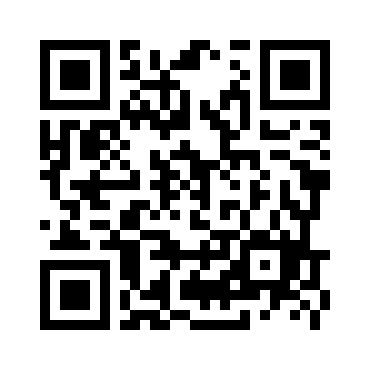 